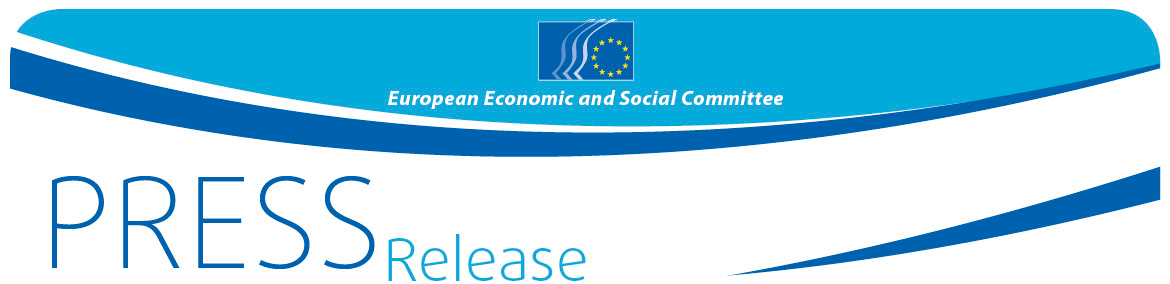 „Potrzebujemy ambitnego i wiążącego porozumienia w sprawie klimatu”Władze lokalne i społeczeństwo obywatelskie wzywają negocjatorów COP 21 do osiągnięcia porozumienia Na kilka dni przed konferencją COP 21 Europejski Komitet Ekonomiczno-Społeczny (EKES) i Europejski Komitet Regionów (KR) wezwały negocjatorów w Paryżu do osiągnięcia porozumienia. Przesłanie jest jasne: Faktyczne działania na rzecz ochrony klimatu i przejścia na gospodarkę niskoemisyjną mają miejsce poza obszarem decyzji politycznych. Nadszedł już czas, aby wkład podmiotów społeczeństwa obywatelskiego oraz władz lokalnych i regionalnych został uwzględniony w ramach wielopoziomowego systemu sprawowania rządów. Dwa Komitety zorganizowały 19 listopada wspólną konferencję w Brukseli. Pragną one uwzględnienia potencjału obu instytucji w zakresie przeciwdziałania zmianie klimatu na międzynarodowej konferencji w sprawie zmiany klimatu COP 21, która rozpocznie się pod koniec listopada w Paryżu. W przemówieniu inauguracyjnym przewodniczący EKES-u Georges Dassis przypomniał przywódcom państw, którzy wezmą udział w konferencji COP 21, że Europejczycy i obywatele na całym świecie oczekują „wiążącego, ambitnego i globalnego porozumienia oraz usystematyzowanego sposobu zaangażowania społeczeństwa obywatelskiego, co jest niezbędne dla udanej realizacji postanowień”. Zaapelował do negocjatorów, aby nie tracili kontaktu ze zwyczajnymi obywatelami: „Przywódcy państw nie mogą zapominać, że to obywatele będą odpowiedzialni za zmiany”.Karl-Heinz Lambertz, wiceprzewodniczący KR-u, stwierdził: „My – miasta i regiony, często prowadzimy ambitniejszą politykę przeciwdziałania zmianie klimatu niż państwo. Jesteśmy świadomi szans rozwojowych oraz słabości występujących w naszych miastach i regionach. Jesteśmy już gotowi na podjęcie dalszych działań w tej dziedzinie, jednak potrzebujemy odpowiedniego wsparcia. Potrzebujemy dobrze funkcjonującego systemu zarządzania klimatem, co do którego zgodziłyby się wszystkie szczeble rządów. Potrzeba nam również porozumienia wyraźnie nawiązującego do samorządów lokalnych”. Obie instytucje UE zbliżyły swoje stanowiska na temat szeregu ważnych kwestii, które zostaną uzgodnione na szczycie przez przywódców krajowych. Powinno to doprowadzić do osiągnięcia długofalowego globalnego porozumienia umożliwiającego powstrzymanie niekontrolowanej zmiany klimatu. Już obecnie mamy do czynienia z oddolnym przechodzeniem na gospodarkę niskoemisyjną i społeczeństwo wykorzystujące technologie niskoemisyjne. Wiele społeczności jest liderami w tej dziedzinie, przede wszystkim dzięki partnerstwom między samorządami a organizacjami społeczeństwa obywatelskiego. Rządy krajowe czasami nie doceniają ani nie wspierają inicjatyw oddolnych, tymczasem powodzenie globalnych działań w zakresie klimatu będzie zależeć od wykorzystania pomysłów, wiedzy i energii przedsiębiorców, konsumentów, związków zawodowych, organizacji pozarządowych, społeczności oraz władz lokalnych i regionalnych. Zarówno KR, jak i EKES dążą do tego, by porozumienie zawarte w Paryżu wyraźnie uznało rolę obywateli oraz władz lokalnych i regionalnych w przeciwdziałaniu zmianie klimatu, umocniło ich pozycję oraz zapewniło im więcej możliwości przekładania międzynarodowej polityki ochrony klimatu na konkretne, istotne działania prowadzące do zmian.Dział Prasy EKES-u	Dział Prasy KR-uSilvia Aumair	Andrew Gardnere-mail: press@eesc.europa.eu 	e-mail: andrew.gardner@cor.europa.eutel. 32 2 546 8141	tel.: +32 (0) 473 84 39 814______________________________________________________________________________Europejski Komitet Ekonomiczno-Społeczny (EKES) reprezentuje różnorodne środowiska społeczne i gospodarcze zorganizowanego społeczeństwa obywatelskiego. Jest instytucjonalnym organem doradczym powołanym w 1957 r. na mocy traktatu rzymskiego. Doradcza funkcja EKES-u umożliwia jego członkom, a zatem i reprezentowanym przez nich organizacjom, uczestniczenie w unijnym procesie decyzyjnym. Komitet liczy 350 członków z całej Europy, którzy są powoływani przez Radę Unii Europejskiej.Europejski Komitet Regionów jest zgromadzeniem przedstawicieli samorządów regionalnych i lokalnych UE ze wszystkich 28 państw członkowskich. Został utworzony w 1994 r. w następstwie podpisania traktatu z Maastricht, a jego misją jest włączenie samorządów regionalnych i lokalnych w proces decyzyjny UE oraz informowanie ich o strategiach politycznych UE. Parlament Europejski, Rada i Komisja Europejska zasięgają opinii Komitetu w odniesieniu do dziedzin polityki mających wpływ na regiony i miasta. _______________________________________________________________________________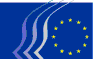 Europejski Komitet Ekonomiczno-Społeczny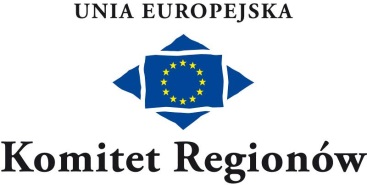 KOMUNIKAT PRASOWY nr 70/201520 listopada 2015 r.